Маркетинговая заявка на участие в коллективных экспозициях на российских и зарубежных выставках под зонтичным брендом«Сделано в Москве» (Made in Moscow)Маркетинговая заявка N (заполняется МЭЦ) _________Наименование выставки и тематического раздела выставки EXPO RUSSIA ARMENIA 2018 *(в случае удовлетворении заявки до 100% участия в части площади, застройки, регистрационного взноса будет оплачено из средств АНО «Московский экспортный центр»)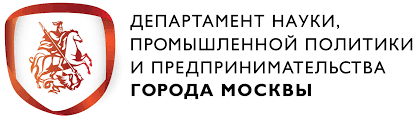 Руководитель организации____________________________/________________/МПДата направления заявки1. Полное наименование организации соискателя:2. Описание деятельности компании (500 – 1000 знаков):3. Описание производственного процесса (500 – 1000 знаков):4. Данные о компании:ИНН:Год создания предприятия:Численность сотрудников:Степень локализации % :Адрес производства (при наличии нескольких производственных объектов указать их адреса через запятую):Площадь производственных помещений (при наличии нескольких производственных объектов указать их площадь через запятую):Резидент Технопарка :Оборот за последний отчетный год руб.   :                                                                               (укажите год)Экспортный оборот за последний отчетный год руб.:                                                                                            (укажите год)Чистая прибыль за последние 3 года руб.:                                                                                (укажите год)(в динамике, отдельно каждый год)5. Данные для выставки:Необходимая целевая аудитория: Интересующие рынки сбыта:Запрашиваемая выставочная площадь (кв.м.)*:Компания включена в единый реестр субъектов малого и среднего предпринимательства?:(Нет / Да)Экспонируемая продукция: Экспонируемая продукция: Экспонируемая продукция: Экспонируемая продукция: Экспонируемая продукция: Экспонируемая продукция: Экспонируемая продукция: Продукт 1Продукт 1Продукт 1Продукт 1Продукт 1Продукт 1Продукт 1фотофотофотофотофотофотофотоНазвание и краткое описание:Область применения продукции:Основные конкурентные преимущества( Чем Ваша продукция или услуга лучше, чем у конкурентов?):Объём продаж количество за последний отчетный год РФ/Экспорт:Объём продаж количество за последний отчетный год РФ/Экспорт:Объём продаж количество за последний отчетный год РФ/Экспорт:РФЭкспортЭкспортукажите единицы измерения и годОбъём продаж в денежном измерении за последний отчетный год РФ/Экспорт:Объём продаж в денежном измерении за последний отчетный год РФ/Экспорт:Объём продаж в денежном измерении за последний отчетный год РФ/Экспорт:РФЭкспортЭкспортруб. укажите годСписок стран, куда экспортируется товар:Ключевые заказчики продукции:Как будет экспонироваться продукция (Например, выставлены образцы(количество), макеты, презентация на экране, брошюры и прочие активности)?:ФИО, должность представителей компании на выставке:Экспонируемая продукция: Экспонируемая продукция: Экспонируемая продукция: Экспонируемая продукция: Экспонируемая продукция: Экспонируемая продукция: Экспонируемая продукция: Продукт 2Продукт 2Продукт 2Продукт 2Продукт 2Продукт 2Продукт 2ФотоФотоФотоФотоФотоФотоФотоНазвание и краткое описание:Область применения продукции:Основные конкурентные преимущества( Чем Ваша продукция или услуга лучше, чем у конкурентов?):Объём продаж количество за последний отчетный год РФ/Экспорт:Объём продаж количество за последний отчетный год РФ/Экспорт:Объём продаж количество за последний отчетный год РФ/Экспорт:РФЭкспортЭкспортукажите единицы измерения и годОбъём продаж в денежном измерении за последний отчетный год РФ/Экспорт:Объём продаж в денежном измерении за последний отчетный год РФ/Экспорт:Объём продаж в денежном измерении за последний отчетный год РФ/Экспорт:РФЭкспортЭкспортруб. укажите годСписок стран, куда экспортируется товар:Ключевые заказчики продукции:Как будет экспонироваться продукция (Например, выставлены образцы(количество), макеты, презентация на экране, брошюры и прочие активности)?:ФИО, должность представителей компании на выставке:7. Есть ли у организации соискателя опыт участия в данном конгрессно – выставочном мероприятии? (Да/Нет).Если да, то укажите краткий результат участия (количество эффективных контактов по итогам мероприятия и/или количество заключенных контрактов и/или их суммы).7. Есть ли у организации соискателя опыт участия в данном конгрессно – выставочном мероприятии? (Да/Нет).Если да, то укажите краткий результат участия (количество эффективных контактов по итогам мероприятия и/или количество заключенных контрактов и/или их суммы).7. Есть ли у организации соискателя опыт участия в данном конгрессно – выставочном мероприятии? (Да/Нет).Если да, то укажите краткий результат участия (количество эффективных контактов по итогам мероприятия и/или количество заключенных контрактов и/или их суммы).7. Есть ли у организации соискателя опыт участия в данном конгрессно – выставочном мероприятии? (Да/Нет).Если да, то укажите краткий результат участия (количество эффективных контактов по итогам мероприятия и/или количество заключенных контрактов и/или их суммы).7. Есть ли у организации соискателя опыт участия в данном конгрессно – выставочном мероприятии? (Да/Нет).Если да, то укажите краткий результат участия (количество эффективных контактов по итогам мероприятия и/или количество заключенных контрактов и/или их суммы).7. Есть ли у организации соискателя опыт участия в данном конгрессно – выставочном мероприятии? (Да/Нет).Если да, то укажите краткий результат участия (количество эффективных контактов по итогам мероприятия и/или количество заключенных контрактов и/или их суммы).7. Есть ли у организации соискателя опыт участия в данном конгрессно – выставочном мероприятии? (Да/Нет).Если да, то укажите краткий результат участия (количество эффективных контактов по итогам мероприятия и/или количество заключенных контрактов и/или их суммы).8. Если заявка подается на участие в коллективной экспозиции за рубежом, имеются ли у вас уже экспортные контракты? Если такие контракты есть, то в течение какого срока (лет, месяцев) вы уже их заключаете? На какую ориентировочно сумму они были заключены?8. Если заявка подается на участие в коллективной экспозиции за рубежом, имеются ли у вас уже экспортные контракты? Если такие контракты есть, то в течение какого срока (лет, месяцев) вы уже их заключаете? На какую ориентировочно сумму они были заключены?8. Если заявка подается на участие в коллективной экспозиции за рубежом, имеются ли у вас уже экспортные контракты? Если такие контракты есть, то в течение какого срока (лет, месяцев) вы уже их заключаете? На какую ориентировочно сумму они были заключены?8. Если заявка подается на участие в коллективной экспозиции за рубежом, имеются ли у вас уже экспортные контракты? Если такие контракты есть, то в течение какого срока (лет, месяцев) вы уже их заключаете? На какую ориентировочно сумму они были заключены?8. Если заявка подается на участие в коллективной экспозиции за рубежом, имеются ли у вас уже экспортные контракты? Если такие контракты есть, то в течение какого срока (лет, месяцев) вы уже их заключаете? На какую ориентировочно сумму они были заключены?8. Если заявка подается на участие в коллективной экспозиции за рубежом, имеются ли у вас уже экспортные контракты? Если такие контракты есть, то в течение какого срока (лет, месяцев) вы уже их заключаете? На какую ориентировочно сумму они были заключены?8. Если заявка подается на участие в коллективной экспозиции за рубежом, имеются ли у вас уже экспортные контракты? Если такие контракты есть, то в течение какого срока (лет, месяцев) вы уже их заключаете? На какую ориентировочно сумму они были заключены?9. Ожидаемые результаты по итогам участия в выставке в текущем году:9. Ожидаемые результаты по итогам участия в выставке в текущем году:9. Ожидаемые результаты по итогам участия в выставке в текущем году:9. Ожидаемые результаты по итогам участия в выставке в текущем году:9. Ожидаемые результаты по итогам участия в выставке в текущем году:9. Ожидаемые результаты по итогам участия в выставке в текущем году:9. Ожидаемые результаты по итогам участия в выставке в текущем году:прирост экспортного оборота - прирост экспортного оборота - %%прирост оборота -прирост оборота -%%прирост средней заработной платы -прирост средней заработной платы -%%10. Ожидаемые результаты по итогам участия в выставке в следующем году:10. Ожидаемые результаты по итогам участия в выставке в следующем году:10. Ожидаемые результаты по итогам участия в выставке в следующем году:10. Ожидаемые результаты по итогам участия в выставке в следующем году:10. Ожидаемые результаты по итогам участия в выставке в следующем году:10. Ожидаемые результаты по итогам участия в выставке в следующем году:10. Ожидаемые результаты по итогам участия в выставке в следующем году:прирост экспортного оборота - прирост экспортного оборота - %%прирост оборота -прирост оборота -%%прирост средней заработной платы -прирост средней заработной платы -%%11. Дополнительные данные о компании11. Дополнительные данные о компании11. Дополнительные данные о компании11. Дополнительные данные о компании11. Дополнительные данные о компании11. Дополнительные данные о компании11. Дополнительные данные о компанииФактический адрес компании-соискателя:Фактический адрес компании-соискателя:Фактический адрес компании-соискателя:Фактический адрес компании-соискателя:Фактический адрес компании-соискателя:Фактический адрес компании-соискателя:Фактический адрес компании-соискателя:Сайт компании-соискателя:Сайт компании-соискателя:Сайт компании-соискателя:Сайт компании-соискателя:Сайт компании-соискателя:Сайт компании-соискателя:Сайт компании-соискателя:Контактное лицо ответственного за участие компании в выставке:ФИО, должность:Телефон:Электронная почта:Контактное лицо руководителя компании:ФИО, должность:Телефон:Электронная почта:Контактное лицо ответственного за участие компании в выставке:ФИО, должность:Телефон:Электронная почта:Контактное лицо руководителя компании:ФИО, должность:Телефон:Электронная почта:Контактное лицо ответственного за участие компании в выставке:ФИО, должность:Телефон:Электронная почта:Контактное лицо руководителя компании:ФИО, должность:Телефон:Электронная почта:Контактное лицо ответственного за участие компании в выставке:ФИО, должность:Телефон:Электронная почта:Контактное лицо руководителя компании:ФИО, должность:Телефон:Электронная почта:Контактное лицо ответственного за участие компании в выставке:ФИО, должность:Телефон:Электронная почта:Контактное лицо руководителя компании:ФИО, должность:Телефон:Электронная почта:Контактное лицо ответственного за участие компании в выставке:ФИО, должность:Телефон:Электронная почта:Контактное лицо руководителя компании:ФИО, должность:Телефон:Электронная почта:Контактное лицо ответственного за участие компании в выставке:ФИО, должность:Телефон:Электронная почта:Контактное лицо руководителя компании:ФИО, должность:Телефон:Электронная почта: